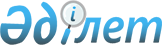 О внесении изменений в постановление Правительства Республики Казахстан от 8 декабря 2010 года № 1320 "Об образовании Комиссии по выработке предложений в сфере питьевого водоснабжения"
					
			Утративший силу
			
			
		
					Постановление Правительства Республики Казахстан от 5 июня 2013 года № 575. Утратило силу постановлением Правительства Республики Казахстан от 9 апреля 2014 года № 329      Сноска. Утратило силу постановлением Правительства РК от 09.04.2014 № 329.

      Правительство Республики Казахстан ПОСТАНОВЛЯЕТ:



      1. Внести в постановление Правительства Республики Казахстан от 8 декабря 2010 года № 1320 «Об образовании Комиссии по выработке предложений в сфере питьевого водоснабжения» следующие изменения:



      1) ввести в состав Комиссии по выработке предложений в сфере питьевого водоснабжения:

      строки:

      изложить в следующей редакции:

      вывести из указанного состава: Кушербаева Крымбека Елеуовича, Искандирова Абая Мукашевича, Мухамбетова Мирлана Бегежанулы, Толибаева Марата Еркиновича, Титову Ольгу Александровну, Орака Кудайберды Байболовича;



      2) в Положении о Комиссии по выработке предложений в сфере питьевого водоснабжения, утвержденном указанным постановлением:



      пункт 7 изложить в следующей редакции:

      «Рабочим органом Комиссии является Министерство регионального развития Республики Казахстан.».



      2. Настоящее постановление вводится в действие со дня подписания.      Премьер-Министр

      Республики Казахстан                       С. Ахметов
					© 2012. РГП на ПХВ «Институт законодательства и правовой информации Республики Казахстан» Министерства юстиции Республики Казахстан
				Сагинтаева

Бакытжана Абдировича–Первого заместителя Премьер-Министра Республики Казахстан – Министра регионального развития Республики Казахстан, председателемНокина

Серика Кенесовича–вице-министра регионального развития Республики Казахстан, заместителем председателяБайсугурову

Миру Сарсембиевну –заместителя директора Департамента жилищно-коммунального хозяйства Министерства регионального развития Республики Казахстан, секретарем Нысанбаева

Ерлана Нуралиевича–вице-министра охраны окружающей среды Республики КазахстанАлпысбаева

Аманжола Алихановича–заместителя Председателя Агентства Республики Казахстан по регулированию естественных монополийНурабаева

Базарбая Канаевича–председателя Комитета геологии и недропользования Министерства 

индустрии и новых технологий 

Республики Казахстан;«Кармазина

Лена Магауьяновна–вице-министр финансов Республики КазахстанГалиев

Владислав Германович –заместитель Председателя Агентства Республики Казахстан по делам строительства и жилищно-коммунального хозяйства, заместитель председателяАбишев

Ислам Алмаханович–председатель Комитета по водным ресурсам Министерства сельского хозяйства Республики Казахстан»«Кармазина

Лена Магауьяновна–вице-министр экономики и бюджетного планирования Республики КазахстанГалиев

Владислав Германович –председатель Комитета по делам строительства и жилищно-коммунального хозяйства Министерства регионального развития Республики Казахстан, заместитель председателяАбишев

Ислам Алмаханович–председатель Комитета по водным 

ресурсам Министерства охраны окружающей среды Республики 

Казахстан»;